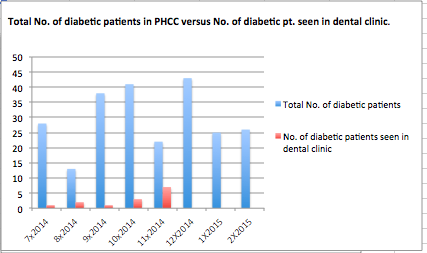 Figure 1: Total No. of diabetic patients versus No. of diabetic patients seen in dental clinic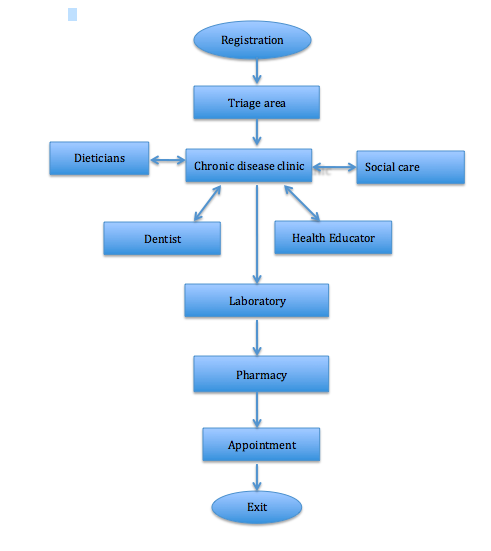 Figure 2: flow chart of diabetic patients in PHCC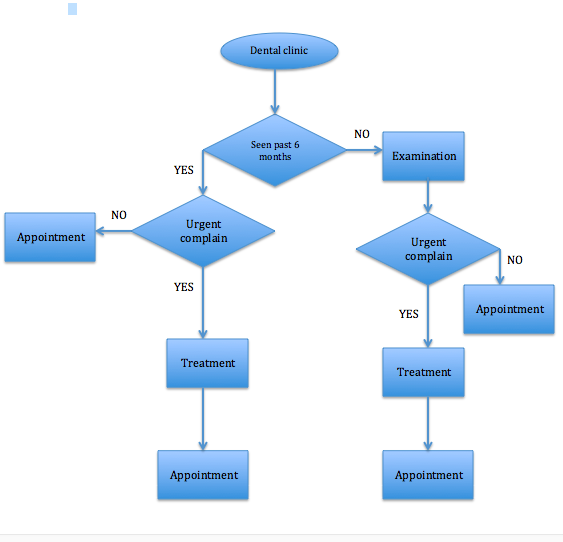 Figure 3: flow chart of diabetic patients in dental clinic